от 5 марта 2024 года № 26/324Собрание депутатов Комсомольского муниципального округа Чувашской Республики р е ш и л о:1. Внести в Положение о порядке назначения и выплаты пенсии за выслугу лет (ежемесячной доплаты к пенсии) муниципальным служащим Комсомольского муниципального округа Чувашской Республики, утвержденное решением Собрания депутатов Комсомольского муниципального округа от 2 ноября 2023г. № 21/289 «Об утверждении Положения о порядке назначения и выплаты пенсии за выслугу лет (ежемесячной доплаты к пенсии) муниципальным служащим Комсомольского муниципального округа Чувашской Республики», следующие изменения: пункт 6.1. изложить в следующей редакции:«6.1. Установление пенсии за выслугу лет производится по заявлению гражданина, форма которого предусмотрена приложением № 5 к настоящему Положению. Обращение за установлением пенсии за выслугу лет, может осуществляться в любое время после возникновения права на ее установление без ограничения каким-либо сроком.»;в пункте 6.9. слова «и других документов, предусмотренных пунктом 6.1.,» исключить;в пункте 6.10. слова «и других документов, предусмотренных пунктом 6.1.,» исключить;в приложении № 5:слова «государственной должности федеральной государственной службы» заменить словами «федеральной государственной гражданской службы»;слова «государственной должности государственной службы Чувашской Республики» заменить словами «государственной гражданской службы Чувашской Республики».2. Настоящее решение вступает в силу со дня его официального опубликования.ЧĂВАШ РЕСПУБЛИКИНКОМСОМОЛЬСКИ МУНИЦИПАЛЛĂ ОКРУГĚН ПĚРРЕМĚШ СУЙЛАВРИ ДЕПУТАТСЕН ПУХĂВĔЙЫШĂНУ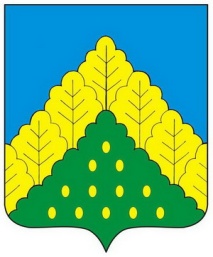 ЧУВАШСКАЯ РЕСПУБЛИКА СОБРАНИЕ ДЕПУТАТОВКОМСОМОЛЬСКОГО МУНИЦИПАЛЬНОГО ОКРУГА ПЕРВОГО СОЗЫВАРЕШЕНИЕ О внесении изменений в решение Собрания депутатов Комсомольского муниципального округа от 2 ноября 2023г. № 21/289 «Об утверждении Положения о порядке назначения и выплаты пенсии за выслугу лет (ежемесячной доплаты к пенсии) муниципальным служащим Комсомольского муниципального округа Чувашской Республики»Председатель Собрания депутатов
Комсомольского муниципального округа
Чувашской РеспубликиС.Н. ГрачеваГлава Комсомольского муниципального округа
Чувашской РеспубликиН.Н. Раськин